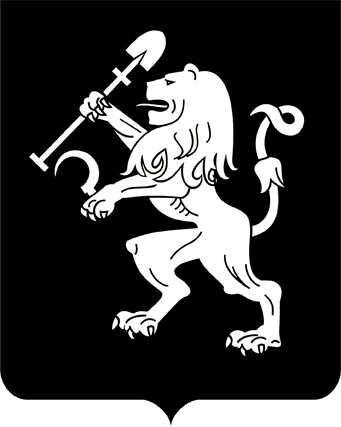 АДМИНИСТРАЦИЯ ГОРОДА КРАСНОЯРСКАПОСТАНОВЛЕНИЕОб отказе ООО «Сибстройрегион» в предоставлении разрешенияна отклонение от предельных параметров разрешенного строительства, реконструкции объектов капитального строительстваВ соответствии с чч. 1, 6 ст. 40 Градостроительного кодекса               Российской Федерации, п. 6 ст. 7 Правил землепользования и застройки городского округа город Красноярск, утвержденных решением Красноярского городского Совета депутатов от 07.07.2015 № В-122, заклю-чением о результатах публичных слушаний от 27.02.2023, рекомен-дацией комиссии по подготовке проекта Правил землепользования                  и застройки города Красноярска от 02.03.2023, руководствуясь ст. 41, 58, 59 Устава города Красноярска,ПОСТАНОВЛЯЮ:1. Отказать обществу с ограниченной ответственностью «Сибстройрегион» (ИНН 2464239113, ОГРН 1112468070197) в предоставлении разрешения на отклонение от предельных параметров разрешенного строительства, реконструкции объектов капитального строительства в части увеличения максимального процента застройки в границах                земельного участка до 74,1% (при нормативном не более 40%) на земельном участке с кадастровым номером 24:50:0100414:3167, расположенном в зоне застройки многоэтажными жилыми домами (Ж-4)                   по адресу: г. Красноярск, Октябрьский район, ул. Борисова, с целью строительства объекта «Жилой комплекс с крытой автостоянкой,            расположенный по адресу: РФ, Красноярский край, г. Красноярск, Октябрьский район, ул. Борисова» в связи с отсутствием соответствующего основания для применения части 1 статьи 40 Градостроительного        кодекса Российской Федерации, подтверждающего невозможность осуществления строительства в соответствии с установленными             предельными параметрами разрешенного строительства, реконструкции объектов капитального строительства, в связи с нарушением требований действующего законодательства, технических регламентов, нормативов градостроительного проектирования при размещении объекта капитального строительства или реконструкции. 2. Настоящее постановление опубликовать в газете «Городские новости» и разместить на официальном сайте администрации города.Исполняющий обязанностиГлавы города                                                                             А.Б. Шувалов15.03.2023№ 179